NOT: Raporda yer alan veriler; Mezopotamya Ajansı, JINNEWS, Bianet, Evrensel, MLSA Turkey, expressioninterrupted.com, ifade.org.tr @engelliweb, freewebturkey.com ve çeşitli ulusal ve yerel gazetelerden edinilen bilgi, belge ve raporlamalardan derlenmiştir.-Veriler değişkenlik arz edebilir. Derneğimizin yaptığı araştırmalar sonucu elde edilen rakamlar en azı ifade etmektedir, veriler daha fazla da olabilir. -Raporda yer alan “cezaevian gazeteci sayısı” bu gazetecilerin halen cezaevinde olduğu anlamına gelmez, tutuklanıp serbest bırakılmış da olabilirler. Gazetecilik mesleğiyle birlikte basın ve yayın kurumlarına yönelik baskı ve yasakların yoğun bir şekilde yaşandığı 2023 yılı geride kalırken, yeni yılın ilk ayını da maalesef benzer bir tablo ile sonlandırmış bulunuyoruz. Toplumun düşünce ve ifade özgürlüğü açısından büyük bir beklenti ile karşıladığı 2024 yılının ilk ayında basın yayın alanında yaşananlar maalesef baskı sürecinin devam ettiğini bir kez daha bizlere gösterdi. Gazetecilik mesleğinin ve basın-yayın çalışmalarının sistematik bir şekilde baskı altında tutulduğu böylesi bir atmosferde, Ocak ayına ilişkin ortaya çıkan tablo bir kez daha sürecin özeti oldu. Bu ayda gazetecilik mesleği yine her yönüyle hedef alındı, basın-yayın alanı baskı ve yasaklara maruz kaldı. Mesleklerini icra etmeye çalışırken saldırı, tehdit ve baskılara maruz kalan gazetecilerin yanısıra, gözatlı ve tutuklamalar da Ocak ayı boyunca devam etti. Sadece bir ay içinde 2 gazetecinin gözaltına alınması, 2 gazetecinin de tutuklanması bu gerçekliği bir kez daha açığa çıkaran veriler olarak kayıtlara geçti. Bilindiği üzere Dicle Fırat Gazeteciler Derneği (DFG) Eşbaşkanı Dicle Müftüoğlu 18 Ocak’ta görülen ikinci duruşmasında da tahliye edilmedi. Gazetecilik faaliyetleri nedeniyle yargılanan ve içi boş iddialarla tutsaklığı sürdürülen Müftüoğlu’nun mahkeme tarafından hapiste tutulma çabası, cezalandırmayı da aşıp tam bir zulme dönüşmüştür. Aynı şekilde Ocak ayında 7 gazetecinin tahliye olmasına rağmen Türkiye hapishanelerinde halen tutuklu 53 gazeteci bulunmaktadır. Bununla birlikte gazetecilere yönelik soruşturmalar, açılan davalar ve verilen cezalar hızından bir şey kaybetmezken, meslektaşlarımıza yönelik alınan gözaltı ve tutuklama kararlarının yanı sıra, hak ihlalleri, baskı ve yasaklar da yılın ilk ayı boyunca gündemden düşmedi. Özellikle de sahada haber takibi yapmaya çalışan gazetecilere yönelik gerçekleşen engelleme ve saldırılar devam ederken, yaşanan tehditler ise dikkat çekti. Gazeteci Medine Mamedoğlu’na dijital medya hesabı üzerinden tehdit ve hakaret içeren mesajlar gönderildi. Ayrıca Altan Sancar’a sosyal medya platformu X'te ‘Jitemci’ kullanıcı adını kullanan bir kişi mermi fotoğrafı yollaması, yine BirGün muhabiri İsmail Arı, Menzil Tarikatı’nın hedefi olması yaşanan baskı ve tehditlerin örneklerinden sadece bir kaçı oldu. Bu detayların yanı sıra, Ekim 2022 yılında yürürlüğe giren ‘Dezenformasyon Yasası’ kapsamında Ocak ayı boyunca gazeteciler ve yaptıkları haberler, sansür ve yasaklara maruz kaldı. Son bir ayda Türkiye çapında mahkemeler tarafından çeşitli haberler hakkında 11 kez yayın yasağı getirilmesi ise “Dezenformasyon Yasasının” hala nasıl işlediğinin göstergelerinden biri oldu. Benzer şekilde, birçok habere ve sosyal medya içeriğine erişim engeli getirilmesi, öne çıkan veriler olarak tespitlerimiz arsında yer aldı. Özetle, geride bıraktığımız yıl boyunca gazetecilik mesleğini ve basın-yayın alanını tekelinde tutmaya çalışan anlayış, bu yılın henüz başlangıncında da baskıcı ve yasakçı uygulamalarına başvurmaya devam etti. Ancak, biz herşeye rağmen şuna inanıyoruz; her geçen gün hedef gösterilen, hakarete maruz kalan, gazetecilik faaliyeti yaptığı için gözaltına alınıp tutuklanan, soruşturmalara ve baskılara maruz kalan meslektaşlarımızın haber yapma hakkı elinden alınamaz. Aynı şekilde toplumu gerçeklerla buluşturan çalışmalarımıza sansür ve yasaklarla ket vurulamaz. Dezenformasyon uygulamaları ile toplumun doğru haber alma hakkının ellerinden alınması kabul edilebilir bir durum değildir. Umuyoruz ki, mesleğe dair yapılan bu sistematik saldırılar son bulur. Çünkü gazetecilik onurlu bir meslektir ve her onurlu gazeteci halkın haber alma hakkını savunma adına gerçekleri kamuoyuna duyurma çabası içerisindedir. Bu çabayı engelleyerek bir yere varılamaz. Bu nedenle gazetecilere yönelik bu baskılar bir an önce son bulmalı ve tutuklu Eşbaşkanımız Dicle Müftüoğlu ile hapisteki tüm gazeteciler serbest bırakılmalıdır. 1-) GAZETECİNİN YAŞAM HAKKI VE GÜVENLİĞİNE YÖNELİK İHLALLER2-) GAZETECİYE YÖNELİK DÜŞÜNCE VE İFADE ÖZGÜRLÜĞÜ İHLALLERİ3-) BASIN-MEDYA KURULUŞLARINA YÖNELİK ENGELLEME VE SANSÜR4-) İNTERNET-DİJİTAL MEDYA MECRALARINA YÖNELİK ERİŞİM ENGELİ1-) GAZETECİNİN YAŞAM HAKKI VE GÜVENLİĞİNE YÖNELİK İHLALLER11 Ocak 2024- PKK lideri Abdullah Öcalan’ın fiziki özgürlüğünün sağlanması talebiyle Adalet Nöbeti başlatan çok sayıda mahpus yakını, Esenler’de bulunan Metris T Tipi Kapalı Cezaevi önünde yapmak istediği basın açıklamasında polisin engelleme girişimine tepki gösteren mahpus yakınları, burada gözaltına alındı. Gözaltı anlarını görüntülemek isteyen Mezopotamya Ajansı (MA) muhabiri Ferhat Sezgin ise polis tarafından darp edilerek yere düşürüldü.12 Ocak 2024- DEVA Partisi Genel Başkanı Ali Babacan’ın Diyarbakır ziyaretini takip eden Rudaw Diyarbakır Temsilcisi Maşallah Dekak’a kimliği belirsiz bir kişi tarafından saldırı yapılmak istendi. Saldırgan, çevredekiler tarafından olay yerinden uzaklaştırıldı.13 Ocak 2024- Gazeteci Medine Mamedoğlu, dijital medya hesabı üzerinden tehdit ve hakaret içeren mesajlara maruz bırakıldığını duyurdu. 15 Ocak 2024- Gazeteci Altan Sancar’a sosyal medya platformu X'te (eski adıyla Twitter) ‘Jitemci’ kullanıcı adını kullanan bir kişi mermi fotoğrafı yolladı.16 Ocak 2024- BirGün muhabiri İsmail Arı, Menzil Tarikatı’nın hedefi oldu. Son olarak Menzil’in Kasası kitabını yayımlayan Arı’yı Wunsultantan nickli Ünsal Tantan tehdit etti. Tantan, Arı’ya “Bir daha Menzil hakkında röportajın olsun bak ben sana neler yapacağım” diye yazdı. Tantan, bir diğer mesajında ise, “Siz mübarek seyyidlere saldırdığınız sürece size saldırır, sizleri yerim. 1923’lerin Türkiye’si yok artık” dedi.17 Ocak 2024- Sincan Cezaevi Kampüsündeki hastaneye kelepçeli götürülmek istenmesi üzerine gazeteci Dicle Müftüoğlu'nun savcılığa yaptığı suç duyurusunda şikâyeti inceleyen savcılık, cezaevinden gelen yanıt doğrultusunda görevli memur ve jandarma personelinin mevzuata uygun hareket ettiklerini, dolayısıyla soruşturulması gereken suç ve suçlu bulunmadığını sonucuna vararak “kovuşturmaya yer olmadığına” yönünde karar verdi.23 Ocak 2024- 2020 yılında Antalya Gazeteciler Cemiyeti Başkanı olan Mevlüt Yeni’nin, o dönemde Antalya Büyükşehir Belediyesi Basın Müdürü olarak görev yapan Sözcü TV çalışanı Serap Belovacıklı ile Antalya Ekspres Gazetesi ve Kanal V çalışanı İdris Özyol hakkında 'haberleşme gizliliğini ihlal' suçundan Serap Belovacıklı hakkındaki hakaret içerikli WhatsApp yazışmalarını haber yaptığı gerekçesiyle 1 yıl 8 ay hapis cezası verildi. Karar, İstinaf Mahkemesi tarafından onaylanarak kesinleşti. Serap Belovacıklı’ya verilen hapis cezasında hükmün açıklanması geri bırakıldı. Adli sicil kaydı olan İdris Özyol ise hakkında yakalama kararı çıkarıldığı için Antalya Adliyesi İnfaz Savcılığı’na giderek teslim oldu. Özyol, 38 gün cezaevinde kalacak.26 Ocak 2024- Gazeteci Ahmet Ayva, 2018'de "Erdoğan'a hakaret" iddiasıyla hakkında soruşturma açıldı. Soruşturma, dava aşamasında “örgüt propagandası” suçlamasına çevrildi. Ayva, söz konusu davada, hakkında “örgüt propagandası” iddiasıyla verilen 3,5 yıl hapis cezasının onanması üzerine Silivri cezaevine götürüldü.27 Ocak 2024- Mezopotamya Ajansı (MA) muhabiri Mahmut Altıntaş, Adıyaman’da habere gittiği esnada gözaltına alındı.-Gözaltına alınan MA Muhabiri Mahmut Altıntaş, adliyeye sevk edildiği esnada 5 polisin saldırısına maruz kaldı. Dudağı patlayan Altıntaş, darp raporu almak için hastaneye götürüldü.-Mahmut Altıntaş, adli kontrol şartı ile serbest bırakıldıktan sonra  akşam saatlerinde kendisini darp eden polislerden şikayetçi olmak için gittiği karakolda tekrar gözaltına alındı. Altıntaş, tutuklanma talebiyle sevk edildiği adliyede adli kontrol şartı ile bir gün sonra serbest bırakıldı. 27 Ocak 2024- JINNEWS Yazı İşleri Müdürü Sofya Alağaş Siirt'ten Diyarbakır'a geldiği sırada aracı durdurularak gözaltına alındı. Alağaş, bir sonraki gün serbest bırakıldı.30 Ocak 2024- BirGün yazarı Ozan Gündoğdu, Ülkü Ocakları temsilcilerinin okullarda öğrencilerle buluşturulmasına ve buradan ‘bozkurt işareti’ yapılarak fotoğraf paylaşılmasına katıldığı canlı yayında gösterdiği tepki üzerine hedef gösterildi.31 Ocak 2024- Ankara’da Temmuz 2022’de yapılmak istenen 2. Ankara Onur Yürüyüşü’nde darp edilerek gözaltına alınan 42 kişinin yargılandığı dava sonrası avukatlar, salon önünde gökkuşağı bayrağıyla fotoğraf çektirmek isterken sivil giyimli kişiler, polislerin engellemesiyle karşılaştı. Avukatlarla polisler arasında kısa süreli tartışma yaşandı. Bu anları kayıt altına almak isteyen gazeteciler de engellendi.2-) GAZETECİYE YÖNELİK DÜŞÜNCE VE İFADE ÖZGÜRLÜĞÜ İHLALLERİ03 Ocak 2024- Gazeteci Fatih Altaylı'ya, ultrAslan lideri Sabahattin Şirin 'e hakaret ettiği gerekçesiyle açılan davada 7 ay hapis kararı verildi, mahkeme istinaf yolunu açık bıraktı.03 Ocak 2024- İstanbul Cumhuriyet Başsavcılığı, Altaylı hakkında sosyal medya hesabından yaptığı "Eline sağlık" paylaşımıyla ilgili "suçu ve suçluyu övme" suçundan resen soruşturma başlattı. Başsavcılıkça Altaylı hakkında, video paylaşım platformu üzerinden 24 Aralık 2023'te yayınladığı videoda, Ankara'da gerçekleştirilen "İsrail Mitingi"ne katılanlara yönelik kullandığı sözler dolayısıyla "halkın bir kesimini kin ve düşmanlığa alenen tahrik ve aşağılama" suçundan resen ayrı bir soruşturma başlatıldı. Fatih Altaylı, "suçu ve suçluyu övme" ile "halkın bir kesimini kin ve düşmanlığa alenen tahrik ve aşağılama" suçlarından hakkında resen başlatılan iki ayrı soruşturma kapsamında şüpheli sıfatıyla ifadeye çağrıldı.03 Ocak 2024- Gazeteci Osman Çaklı hakkında Akbelen'e ilişkin Artı Gerçek'te yayımlanan haberi ve sosyal medya paylaşımları nedeniyle 'örgüt propagandası' suçlamasıyla soruşturma başlatıldı. Çaklı, Beyoğlu İlçe Emniyet Müdürlüğü’nde ifade verdi.03 Ocak 2024- Sputnik çalışanları, grevlerinin 138. gününde işveren temsilcilerinin şikâyeti üzerine polise ifade vermeye çağrıldı. Türkiye Gazeteciler Sendikası (TGS) 17 Ağustos tarihinde greve başlayan Sputnik çalışanlarının '2911 Sayılı Toplantı ve Gösteri Yürüyüşü Kanunu'na aykırı olduğunu iddiasıyla ifade vermeye çağrıldığını duyurdu.03 Ocak 2024- X platformunda “mülteci karşıtı haberler” paylaştıkları iddiasıyla gözaltına alınarak tutuklanan “Ajans Muhbir” hesabının yöneticileri Süha Çardaklı ve Serkan Kafkas’ın da aralarında bulunduğu 10’u tutuklu, 30 kişinin yargılandığı davanın ilk duruşması Ankara 7. Asliye Ceza Mahkemesi’nde görüldü. Çardaklı ile Kafkas’ın yanı sıra aralarında Aykırı internet sitesi Genel Yayın Yönetmeni Batuhan Çolak ve çeşitli sosyal medya hesaplarının yöneticilerinin de yer aldığı sanıklara, “halkı kin ve düşmanlığa tahrik veya aşağılama” ve “halkı yanıltıcı bilgiyi alenen yayma” ve “halk arasında korku ve panik yaratmak amacıyla tehdit” suçlamaları ile yargılanan gazetecilerin duruşmasında kararını açıklayan hâkim, tutuklu sanıkların tamamının tahliyesine karar verdi. Davanın bir sonraki duruşması 20 Mayıs günü saat 10:00’a ertelendi. 04 Ocak 2024- Kanun Hükmünde Kararname (KHK) ile kapatılan Özgür Gündem gazetesinin Genel Yayın yönetmenleri Hüseyin Aykol ve Zana Kaya, gazetenin Sorumlu Yazı İşleri Müdürü İnan Kızılkaya ve siyasetçi Hatip Dicle’nin yargılandığı davanın 26'ncı duruşması görüldü. Çağlayan'da bulunan İstanbul Adliyesi 2’nci Asliye Ceza Mahkemesi’nde görülen davaya, "Hükümeti, yargı organlarını veya emniyet teşkilatını alenen aşağılama” ve “Türk milletini, cumhuriyeti ve Meclis'i alenen aşağılama” iddialarıyla yargılanan 4 isim katılmadı. Duruşma, eksikliklerin giderilmesi gerekçesiyle 27 Haziran'a ertelendi.04 Ocak 2024- Demokratik Modernite dergisi Sorumlu Yazı İşleri Müdürü Ramazan Yurttapan, editör Haydar Ergül, yazarlar Cihan Doğan, Musa Şanak ve Nazan Üstündağ’ın “Türk Milletini, Türkiye Cumhuriyeti Devletini, devletin kurum ve organlarını aşağılamak” (TCK 301) suçlamasıyla yargılandıkları davanın dördüncü duruşması 4 Ocak 2024 günü İstanbul 2. Asliye Ceza Mahkemesinde görüldü. Nazan Üstündağ ve Cihan Doğan hakkında çıkarılan yakalama emrinin infazının beklenmesine karar veren mahkeme, davayı 27 Haziran tarihine erteledi.05 Ocak 2024- Hakkında "suçu ve suçluyu övme" ile "halkın bir kesimini kin ve düşmanlığa alenen tahrik ve aşağılama" suçlarından resen başlatılan iki ayrı soruşturma kapsamında ifade işlemleri için Çağlayan'daki İstanbul Adliyesi’nde ifade veren Fatih Altaylı ifadesinin ardından yurt dışına çıkış yasağı ve imza atma şeklindeki adli kontrol talebiyle İstanbul Sulh Ceza Hakimliğine sevk edildi. İstanbul Sulh Ceza Hakimliği, savcılığın bu talebini kabul ederek Altaylı hakkında "yurt dışına çıkış yasağı" ve "karakola imza atma" şeklinde adli kontrol tedbiri uygulanmasına karar verdi. 05 Ocak 2024- Kapatılan Özgür Gündem gazetesinin İmtiyaz Sahibi Ziya Çiçekçi hakkında “örgüt propagandası” (TMK 7/2) iddiasıyla açılan davanın ilk duruşması 5 Ocak 2024 günü İstanbul 33. Ağır Ceza Mahkemesinde görüldü. Mahkeme heyetinin izinde olması nedeniyle dava 3 Mayıs 2024 tarihine ertelendi.08 Ocak 2024- Muğla Milas ilçesinde bulunan Akbelen ormanında YK Enerji tarafından kesim yapılmak istenmesi üzerine başlayan protestoları takip eden gazeteci Zeynep Kuray hakkında, jandarma şiddetine ilişkin sosyal medya paylaşımları gerekçe gösterilerek soruşturma açıldı. Kuray, 8 Ocak 2024 günü soruşturma kapsamında ifade verdi.08 Ocak 2024- Gazeteci Seyhan Avşar hakkında Kıbrıs’ta öldürülen kumarhane işletmecisi Halil Falyalı ile Dışişleri Bakan Yardımcısı Yasin Ekrem Serim’in ortaklığını konu alan haberi nedeniyle açılan 250 bin TL’lik manevi tazminat ikinci duruşması, Ankara 16. Asliye Hukuk Mahkemesi’nde görüldü. Beyanların ardından hâkim gerekçenin daha sonra açıklanması noktasında davanın reddine karar verdi. 08 Ocak 2024- Adalet Bakanı Yardımcısı Akın Gürlek’le ilgili haberine dair hakkında soruşturma açılan gazeteci Seyhan Avşar, İstanbul Çağlayan’daki İstanbul Adliyesi’nde ifade verdi. Sulh Ceza Hakimliği, Avşar hakkında yurt dışı çıkış yasağı ve adli kontrol kararı verdi.09 Ocak 2024- Mezopotamya Ajansı (MA) muhabiri Ahmet Kanbal hakkında 6 Şubat 2023’te meydana gelen Maraş merkezli depremler sırasında katıldığı canlı yayın programları gerekçe gösterilerek, Mardin Cumhuriyet Başsavcılığı tarafından “Örgüt propagandası” iddiasıyla başlatılan soruşturmada “Kovuşturmaya yer olmadığına dair” karar verildi. Kanbal hakkında “Örgüt propagandası” iddiasıyla başlatılan soruşturmada verilen “takipsizlik” kararının yanı sıra üzerine atılı iddiaları nedeniyle kamuoyunda “dezenformasyon yasası” olarak bilinen TCK-217/A maddesi kapsamında “Halkı yanıltıcı bilgiyi alenen yayma” iddiasıyla suç duyurusunda bulunulmasına karar verildi.09 Ocak 2024- Gazeteci Emre Orman hakkında İstanbul Sancaktepe’de geçen yıl 2 Temmuz’da düzenlenen Madımak Katliamı anmasında “polislere görevi yaptırmamak için direndiği” iddiasıyla açılan davanın ilk duruşması İstanbul Anadolu 20. Asliye Ceza Mahkemesi’nde görüldü. Savunmaların ardından mahkeme heyeti, avukatın dosyaya sunduğu kamera kayıtlarının çözümlenmesi için dosyanın bilirkişiye gönderilmesine, Sancaktepe Emniyeti’ne polislerin o gün kullandığı kameranın çözümlenmesi için daha önce yazılan ancak cevap alınmayan müzekkerenin tekrar yazılmasına, müşteki polisin zorla getirilmesine karar verdi. Duruşma 21 Mayıs’a saat 11.15’e ertelendi.09 Ocak 2024- Gazeteciler Eylem Sonbahar, Sema Karakurt ve Metin Cihan’ın “görevi yaptırmamak için direnme” (TCK 265) suçlamasıyla yargılandıkları davanın 19. duruşması 9 Ocak 2024 günü Antalya 25. Asliye Ceza Mahkemesinde görüldü. Mahkeme davayı 14 Mayıs 2024 tarihine erteledi. 09 Ocak 2024- BirGün gazetesi muhabiri İsmail Arı'nın Emlak Konut'un Bodrum'da düzenlediği ihaleyi eski Sanayi ve Teknoloji Bakanı ve AKP Bursa Milletvekili Mustafa Varank'ın kuzeninin aldığını yazdığı, ‘Deniz manzaralı araziyi Varank’ın ‘kuzeni’ kaptı’ başlıklı haberi gerekçesiyle dönemin Sanayi ve Teknoloji Bakanı Mustafa Varank’ın şikâyeti üzerine “kamu görevlisine hakaret” suçlamasıyla haklarında dava açılan eski Cumhuriyet gazetesi Genel Yayın Yönetmeni Mustafa Büyüksipahi ve Sorumlu Müdür Mustafa Birol Güger’in yargılandığı davanın üçüncü duruşması İstanbul 2. Asliye Ceza Mahkemesi'nde görüldü. Mahkeme, yüklenen fiilin kanunda suç olarak tanımlanmamış olması nedeniyle gazeteci Mustafa Birol Güger ve Mustafa Büyüksipahi’nin ayrı ayrı beraatine karar verdi.09 Ocak 2024- Ankara'da, meslektaşlarının tutuklanmasını protesto etmek isterken gözaltına alınan ve haklarında "Toplantı ve Gösteri Yürüyüşleri Kanunu’na Muhalefet” iddiasıyla dava açılan gazeteciler Sibel Yükler, Deniz Nazlım ve Yıldız Tar’ın yargılandığı davanın ilk duruşması görüldü. Ankara 71'inci Asliye Ceza Mahkemesi’nde görülen duruşmada mahkeme, takipsizlik kararı verilen suç duyurusunun ve o güne ait kesintisiz kamera görüntülerinin istenilmesine, valiliğe yazı yazılarak bahsi geçen açıklamanın bildirilip bildirilmediğinin sorulmasına karar verildi. Mahkeme, polislerin tanık olarak dinlenmesi yönündeki talebin de deliller toplandıktan sonra değerlendirilmesine karar verdi. Duruşma, 25 Nisan'a ertelendi.09 Ocak 2024- Artı Gerçek’te, 20 Ağustos 2020 tarihinde yayımlanan "Eren Keskin: Hâkim ve savcılar devlet görevlisini tecavüz suçundan tutuklamaya korkuyor" başlıklı söyleşi üzerine Jandarma Genel Komutan Yardımcısı Korgeneral Musa Çitil şikâyetiyle gazeteci Yağmur Kaya hakkında açılan davanın altıncı duruşması Aydın 2. Ağır Ceza Mahkemesi'nde görüldü. Yargılamanın sürüncemede kaldığı gerekçesiyle de Keskin'in tanıklığından vazgeçilmesine karar verildi. Esas hakkındaki mütalaanın hazırlanması için dosyanın Aydın Cumhuriyet Başsavcılığı'na gönderilmesine karar verilen davada bir sonraki duruşma 27 Şubat saat 11.30'da görülecek.10 Ocak 2024- Kamuoyunda “Cübbeli Ahmet Hoca” olarak tanınan Ahmet Mahmut Ünlü'nün şikayeti üstüne Karar gazetesi yazarı Akif Beki'ye “hakaret” (TCK 125) suçlamasıyla açılan davanın ilk duruşması 10 Ocak 2024 günü İstanbul Anadolu 26. Asliye Ceza Mahkemesinde görüldü. Akif Beki'nin avukatının Süre talebini kabul eden mahkeme, davayı 21 Mayıs 2024 gününe erteledi. 10 Ocak 2024- Turkuvaz Medya Grubu Yönetim Kurulu Başkanvekili Serhat Albayrak’ın, "Ticari itibarının zedelendiği" iddiasıyla Evrensel gazetesi Yazarı Doç. Dr. Ceren Sözeri’ye açılan davanın 10. Duruşması Çağlayan’daki İstanbul Adliyesi 2. Ticaret Mahkemesinde görüldü. Duruşma eksik hususların giderilmesi için davayı 11 Eylül 2024 saat 09.40’a ertelendi.10 Ocak 2024- Agos Gazetesi Genel Yayın Yönetmeni Hrant Dink'in katledilmesine ilişkin 78 sanık hakkında açılan davanın sonuçlanmasının ardından Yargıtay 3’üncü dairesi 15 sanığın yeniden yargılanmasını istedi. Yargıtay kararının ardından ilk duruşma 7 Aralık 2023’te görüldü. 15 sanığın yargılandığı davanın ikinci duruşması İstanbul Çağlayan 14’üncü Ağır Ceza Mahkemesi’nde yapıldı. İstanbul 14. Ağır Ceza Mahkemesi'ndeki duruşmada ara kararını açıklayan mahkeme heyeti tutuklu olan sanıkların tutukluluk durumunun devamına karar verdi. Mahkeme ayrıca İstanbul Organize Suçlarla Mücadele Şube Müdürlüğü’ne yazı yazarak, sanıklardan Osman Gülbel hakkında Bylock tespit ve değerlendirme tutanağı ve konuşma içeriklerini talep etti. Duruşma 27 Mart saat 10.00’a ertelendi.10 Ocak 2024- ETHA editörü Pınar Gayıp, Evrensel muhabiri Eylem Nazlıer, Direnişteyiz.org muhabiri Esra Soybir, Mücadele Birliği muhabiri Serpil Ünal, Gazete Patika muhabiri Yadigar Aygün ile gazeteci Zeynep Kuray’a meslektaşlarının gözaltına alınmasını ve tutuklanmasını protesto ettikleri için açılan davanın ilk duruşması görüldü. Mahkeme, Kadıköy Kaymakamlığı  ve Emniyet müdürlüğüne müzekkere yazıları yazılmasına karar verdi. Dava 16 Nisan'a bırakıldı.11 Ocak 2024- Yeni Yaşam çalışanı ve yazarı Ahmet Güneş, sanal medya paylaşımları gerekçe gösterilerek, “örgüt propagandası yapmak” iddiasıyla yargılandığı dava, İstanbul 25. Ağır Ceza Mahkemesi’nde görüldü. Esas hakkındaki mütalaasını sunan savcının beraat istediği duruşmada mahkeme, atılı eylemlerin kanunda suç olarak tanımlanmamış olması nedeniyle yazar Güneş’in beraatine karar verdi.11 Ocak 2024- Haklarında verilen hükümler Yargıtay tarafından bozulan gazeteciler Ahmet Memiş, Ali Akkuş, Cemal Azmi Kalyoncu, Gökçe Fırat Çulhaoğlu, Ünal Tanık, Yakup Çetin ve Yetkin Yıldız’ın yeniden yargılandıkları davanın 10. duruşması, 11 Ocak 2024 günü İstanbul 25. Ağır Ceza Mahkemesinde görüldü. Mahkeme, dosyanın esas hakkındaki mütalaasını sunması için savcılığa gönderilmesine karar verdi. Dava 25 Nisan 2024 tarihine ertelendi. 11 Ocak 2024- Kanun Hükmünde Kararname (KHK) ile kapatılan Özgür Gündem gazetesinde 8 Eylül 2015 tarihinde yayımlanan “Saray çıldırdı” başlıklı haber nedeniyle “Cumhurbaşkanına hakaret” ve “Örgüt propagandası yapmak” iddiasıyla gazeteciler hakkında açılan davanın duruşması görüldü. Tutuksuz yargılanan gazetenin Eş Genel Yayın Yönetmeni Hüseyin Aykol ve Sorumlu Yazı İşleri Müdürü Reyhan Çapan ile yazar Hasan Başak ve Kemal Aykut hakkında açılan davanın 30’uncu duruşması İstanbul Adliyesi 13'üncü Ağır Ceza Mahkemesi'nde görüldü. Mahkeme heyeti, Hasan Başak ve Kemal Yakut hakkında çıkartılan yakalama kararlarının infazının beklenmesine karar verdi. Çapan hakkındaki iki dosya arasında “hukuki ve fiili irtibat” bulunmasına ilişkin muvafakat istenmesine de karar veren mahkeme, duruşmayı 18 Nisan’a erteledi.11 Ocak 2024- Etkin Haber Ajansı (ETHA) editörü İsminaz Temel ve ajansın eski muhabiri Havva Cuştan ile Ezilenlerin Hukuk Bürosu (EHB) avukatlarının da bulunduğu 23 kişinin, “örgüt üyeliği” ve “örgüt propagandası”  iddialarıyla yargılandığı davanın 25’inci duruşması, İstanbul 27. Ağır Ceza Mahkemesi'nde görüldü. Esas hakkındaki mütalaasını sunan savcı, aralarında gazeteci Havva Cuştan ve İsminaz Temel’in de bulunduğu 23 kişi hakkında “örgüt üyeliği” ve “örgüt propagandasından” ceza istedi. Duruşma 4 Nisan 2024‘ye, saat 13.30’a ertelendi.12 Ocak 2024- Gazeteci Gökmen Karadağ ve hukukçu Salim Şen, dönemin İstanbul Cumhuriyet Başsavcısı, Anayasa Mahkemesi üyesi oİrfan Fidan’ın şikâyeti üstüne “terörle mücadelede görev almış kişileri hedef göstermek” (TMK 6/1) suçlamasıyla yargılandıkları davanın İstanbul 13. Ağır Ceza Mahkemesinde 12 Ocak 2024 günü görülen duruşmasında beraat etti.12 Ocak 2024- Demirören Holding, BirGün Okur Temsilcisi Faruk Bildirici'nın kaleme aldığı "CNN Türk'ün paralı programları" başlıklı yazısı nedeniyle BirGün gazetesine 100 bin TL'lik tazminat davası açtı.  Manevi tazminat talep eden avukatlar ayrıca dava sonuçlanıncaya kadar içeriğin kaldırılması ve erişimin engellenmesini de talep etti.12 Ocak 2024- Gazeteci İsmail Arı hakkında, Jandarma Genel Komutanı Arif Çetin'in şikâyeti üstüne sosyal medya paylaşımları gerekçe gösterilerek “kamu görevlisine hakaret” (TCK 125/3) şüphesiyle iki ayrı soruşturma başlatıldı. Arı, soruşturma kapsamında 12 Ocak’ta ifade verdi.16 Ocak 2024- Gazeteci Barış Pehlivan'a, İstanbul’a bağlı Maltepe Belediyesinde yaşanan rüşvet iddialarının ardından, Belediye Başkanı Ali Kılıç hakkında yürütülen soruşturmaya ilişkin kaleme aldığı bir yazısı nedeniyle kendisine dava açıldı. X hesabından açıklama yapan Pehlivan, Kılıç'ın, hakkındaki soruşturmaya dair bilirkişi raporuna köşe yazısında yer verdiği için kendisi hakkında 1 milyon liralık tazminat davası açtığı bilgisini paylaştı.16 Ocak 2024- Evrensel gazetesi İmtiyaz Sahibi Kürşat Yılmaz ve Sorumlu Yazı İşleri Müdürü Görkem Kınacı’nın, Turkuvaz Medya Grubu Yönetim Kurulu Başkan Vekili Serhat Albayrak’ın şikayeti üzerine yargılandığı dava İstanbul 2. Asliye Ceza Mahkemesi'nde görüldü. Yılmaz ve Kınacı’nın iftira suçundan ayrı ayrı cezalandırılmaları talep edildi. Kınacı ve Yılmaz’ın mütalaaya karşı delil sunma talebi üzerine duruşma 19 Mart 2024'e ertelendi.17 Ocak 2024- Belgeseli için sabah saatlerinde işe giden insanları çekerken ihbar edilen ve sonra “polis ve cezaevi aracını çekerek örgüt adına keşif yaptığı” iddiasıyla  suçlanan belgeselci Sibel Tekin'in yargılandığı davanın beşinci duruşması, Ankara 26. Ağır Ceza Mahkemesi’nde  görüldü. Mahkeme, Tekin’in bilgisayarındaki internet ortamında önbellekte kalmış olan görüntülerin (çerez) Milli İstihbarat Teşkilatı (MİT) tarafından araştırılması için yazılmasına yazılmasına karar verdi. Davanın bir sonraki duruşması, 5 Mart gününe ertelendi.17 Ocak 2024- Gerçek Gündem internet sitesi editörü Furkan Karabay’ın bakan yardımcılıklarına yapılan atamalara ilişkin 22 Haziran’da yayımlanan Cumhurbaşkanlığı Kararnamesi’yle ilgili paylaşımları nedeniyle, “kamu görevlisine karşı görevinden dolayı alenen, zincirleme şekilde hakaret etmek” suçlamasıyla yargılandığı davanın ilk duruşması görüldü. Ankara 16. Asliye Ceza Mahkemesi’nde bugün görülen ilk duruşmada Karabay’ın avukatının talebini kısmen kabul eden hâkim, Sezgin Baran Korkmaz ve Mansimov Gurbanoğlu haklarındaki soruşturma dosyalarının istenilmesi yönündeki talep için İstanbul Cumhuriyet Başsavcılığı’na müzekkere yazılmasına karar verdi. Davanın bir sonraki duruşması 3 Nisan günü, saat 10:45’e ertelendi. 18 Ocak 2024- Ankara merkezli soruşturma kapsamında 3 Mayıs Dünya Basın Özgürlüğü Günü’nde tutuklanan Dicle Fırat Gazeteciler Derneği (DFG) Eşbaşkanı ve Mezopotamya Ajansı (MA) editörü Dicle Müftüoğlu hakkında açılan davanın ikinci duruşması Diyarbakır 5'inci Ağır Ceza Mahkemesinde görüldü. Mesleki faaliyetleri nedeniyle “örgüt üyesi olmak” ve “örgüt yöneticiliği” iddialarıyla yargılanan Müftüoğlu, tutsak bulunduğu Sincan Kadın Kapalı Cezaevi’nden Ses ve Görüntü Bilişim Sistemi (SEGBİS) üzerinden duruşmaya bağlandı. Mahkeme, bir sonraki celse gizli tanığın dinlenmesine ve Müftüoğlu'nun tutukluluğunun devamına karar vererek, duruşmayı 29 Şubat'a erteledi.20 Ocak 2024- Demokratik Toplum Kongresi (DTK) soruşturması kapsamında 26 Haziran 2020’de Diyarbakır'da gözaltına alınıp, adli kontrol şartıyla serbest bırakılan gazeteci Ayşe Kara hakkında açılan davada verilen beraat kararı bozuldu. Diyarbakır 5'inci Ağır Ceza Mahkemesi'nin 9 Kasım 2021'de verdiği beraat kararına karşı Diyarbakır Cumhuriyet Başsavcılığı, Bölge Adliye Mahkemesi 2'nci Ceza Dairesi'ne istinaf başvurusu yaptı. İtirazı inceleyen mahkeme, Yargıtay'ın Demokratik Toplum Kongresi'nin (DTK) 2011-2013 yılları arasındaki konusu suç teşkil etmeyen toplantılarında salt konuşmacı veya dinleyici olarak bulunulmasının tek başına delil ya da örgütsel faaliyet olarak kabul edilemeyeceği kararına işaret etti. Eksik inceleme ve yetersiz araştırma nedeniyle kararı bozan istinaf, yeniden yargılamanın yapılması için kararı Diyarbakır 5'inci Ağır Ceza Mahkemesi'ne gönderdi.23 Ocak 2024- Mezopotamya Ajansı (MA) muhabiri Ahmet Kanbal'ın sanal medya hesabında paylaştığı haber içerikli bir paylaşımdan dolayı “Örgüt propagandası yapmak” suçlamasıyla açılan davanın ilk duruşması görüldü. Mardin 2'nci Ağır Ceza Mahkemesi'nde görülen duruşmada savcı esas hakkındaki mütalaasını hazırlamak için süre talebinde bulundu. Mahkeme, savcılık makamına mütalaasını hazırlaması için süre verilmesine karar vererek, duruşmayı 1 Şubat tarihine erteledi. 23 Ocak 2024- Yeniçağ gazetesi Sorumlu Yazı İşleri Müdürü Erdem Avşar hakkında, Turkuvaz Medya Grubu Yönetim Kurulu Başkan Vekili Serhat Albayrak’ın şikâyeti üzerine “iftira” (TCK 267) ve hakaret” (TCK 125) suçlamasıyla açılan davanın üçüncü duruşması 26 Mart 2024 günü İstanbul 2. Asliye Ceza Mahkemesinde görüldü. Savcı, bir önceki duruşmada sunduğu esas hakkındaki mütalaasını tekrar ederek, Avşar’ın “alenen hakaret” ve zincirleme şekilde “iftira” suçlarından cezalandırılmasını istedi. Dava 26 Mart 2024 gününe ertelendi. 23 Ocak 2024- Gerçek Gündem haber sitesinin Yazı İşleri Müdürü Faruk Eren ile editör Furkan Karabay hakkında, “terörle mücadelede görev almış kişileri hedef göstermek” suçlamasıyla açılan ve Ankara 22. Ağır Ceza Mahkemesi’ndeki aynı suçlamayla yürütülen dosya ile birleştirilmesine karar verilen davanın ilk duruşması, Ankara 4. Ağır Ceza Mahkemesi’nde görüldü. Mahkeme, mütalaaya ilişkin esas savunmaların yapılması için ek süre taleplerini kabul ederek, duruşmayı 3 Mart 2024, saat 10.00’a erteledi. Gazeteciler hakkındaki adli kontrol şartlarının kaldırılması talebi ise reddedildi. 23 Ocak 2024- Gazeteci İsmail Saymaz hakkında, 26 Nisan 2022'de kaleme aldığı, “Gezi Davası’ndaki AKP’li hakimin eşi FETÖ itirafçısıymış” yazısı nedeniyle, 'terörle mücadelede görev almış kamu görevlisini, kimliğini açıklama ve yayma suretiyle hedef göstermek' ve 'kamu görevlisine hakaret' suçlarından 2 yıl 3 aydan 7 yıl 7 aya kadar hapis istemiyle İstanbul 24. Ağır Ceza Mahkemesinde açılan davanın karar duruşması görüldü. Kararını açıklayan mahkeme, İsmail Saymaz'ın üzerine atılı suçlamalardan beraatına hükmetti.24 Ocak 2024- Gazeteci Hayri Demir’in Suriye’deki gazetecilik faaliyetleri nedeniyle yargılandığı ve istinaf mahkemesinin bozma kararıyla yeniden görülen davanın üçüncü duruşması Ankara 15. Ağır Ceza Mahkemesi’nde görüldü. Duruşma, Demir hakkında Ankara Cumhuriyet Başsavcılığı’nca yürütülen soruşturmanın dosyaya gönderilmesi için yazılan yazıya yanıtın beklenmesi kararıyla ertelendi. Davanın bir sonraki duruşması 21 Şubat tarihine bırakıldı. 24 Ocak 2024- Gazeteci Sibel Hürtaş hakkında Artı Gerçek internet sitesinde, Ağustos 2020’de yayımlanan yazısı gerekçe gösterilerek, Adaş'ın şikâyeti üzerine “kamu görevlisine hakaret” suçlamasıyla yargılandığı davanın yedinci duruşması Ankara 19. Asliye Ceza Mahkemesi’nde görüldü. Duruşma sonunda, hâkim “yüklenen fiilin kanunda suç olarak tanımlanmamış olduğu” gerekçesiyle Hürtaş’ın beraatına karar verdi. 24 Ocak 2024- Tatvan Belediye Başkanı Mehmet Emin Geylani’nin biri polis olan silahlı iki korumasının saldırısına uğrayan gazeteci Sinan Aygül’e karşı kendisine saldıranlara hakaret ettiği iddiasıyla açılan dava, Ceza Muhakemesi Kanunu’nun (CMK) 251. madde kapsamında kaldığı için basit yargılama usulüyle  yapıldı.  Tatvan 1. Asliye Ceza Mahkemesi’nde görülen davada gazeteci Aygül’e 2 ay 5 gün hapis cezası verildi. “Hakaret” suçundan ceza veren mahkeme cezanın, Türk Ceza Kanunu’nu TCK’nın 58. maddesinde öngörülen “tekerrür” hükümlerine göre çektirilmesine karar verdi. Aygül’ün daha önce yaptığı haberlerden dolayı aldığı cezalar sebebiyle yeni aldığı cezalarda tekerrür hükümleri uygulanacak. Aygül’ün aldığı cezanın tamamını kapalı ceza infaz kurumunda geçirecek.25 Ocak 2024- Gazeteci Nurcan Baysal’ın, 2016’da Cizre’deki operasyonlar sırasında bazı evlerin duvarlarına bir kısım özel harekât mensuplarınca yazılan cinsiyetçi ifadelere ilişkin yazdığı haber nedeniyle yargılandığı İstanbul 55. Asliye Ceza Mahkemesi’nde yeniden başlayan davanın görülen ilk duruşması görüldü. Hükmünü açıklayan mahkeme, “atılı suçun yasal unsurları oluşmadığı” gerekçesiyle Baysal’ın beraatine karar verdi. Baysal’ın yargılanmasına neden olan haberi 7 Mart 2016’da T24’te yayımlanmıştı. İstanbul 54. Asliye Ceza Mahkemesi, Baysal’ı 24 Şubat 2018’de Türk Ceza Kanunu’nun (TCK) 301’inci maddesinde düzenlenen, “Türk milletini, devletini, Meclisi’ni, hükûmetini ve yargı organlarını alenen aşağılamak” suçlamasıyla 10 ay hapis cezasına mahkûm etmişti. Anayasa Mahkemesi’ne başvuran Baysal’ı AYM’nin haklı bulması üzerine yargılama İstanbul 55. Asliye Ceza Mahkemesi’nde yeniden başladı.25 Ocak 2024- 10 Ocak Çalışan Gazeteciler Günü’nde gözaltına alındıktan üç gün sonra tutuklanan gazeteci Sezgin Kartal hakkında "terör örgütü üyeliği" suçlamasıyla açılan davanın dördüncü duruşması, İstanbul 22. Ağır Ceza Mahkemesi'nde görüldü. İkinci duruşmada tahliye edilmesinin ardından tutuksuz yargılanmasına devam edilen Kartal hakkındaki yurtdışı çıkış yasağının devamına karar veren mahkeme, iki tanığın daha dinlenilmesi için duruşmayı 25 Nisan'a erteledi.25 Ocak 2024- Gazeteci Sinan Aygül’ün, Bitlis’in Tatvan ilçesinde, 17 Haziran 2023 günü, Tatvan Belediye Başkanı Mehmet Emin Geylani’nin aynı zamanda akrabaları olan polis koruması E.K. ve boksör koruması Y.B’nin saldırısına uğramasıyla ilgili görülen davada karar verildi. Aygül sosyal medya hesabından yaptığı açıklamada, saldırganlar için verilen cezanın ertelendiğini duyurdu.25 Ocak 2024- Gazeteci Zeynep Kuray’ın dokuz kişiyle birlikte “2911 sayılı Toplantı ve Gösteri Yürüyüşleri Kanunu’na muhalefet etmek” suçlamasıyla yargılandığı davanın beşinci duruşması 25 Ocak 2024 günü İstanbul 39. Asliye Ceza Mahkemesinde görüldü. Mahkeme, davayı 25 Haziran 2024 tarihine erteledi. 26 Ocak 2024- 25 Kasım Kadına Yönelik Şiddete Karşı Uluslararası Mücadele Günü dolayısıyla yürümek isteyen kadınlara yapılan müdahalede gözaltına alınan Mezopotamya Ajansı (MA) muhabirleri Zeynep Durgut ve Ömer Akın ile JINNEWS muhabiri Rozerin Gültekin’in de aralarında olduğu 21 kişi hakkında iddianame hazırlandı. Ömer Akın ve Rozerin Gültekin hakkında takipsizlik kararı verilirken iddianameyi kabul eden mahkeme, Mezopotamya Ajansı (MA) muhabirleri Zeynep Durgut'un da aralarında olduğu ilk duruşması için 22 Mart tarihini belirledi.  26 Ocak 2024- İstanbul Cumhuriyet Başsavcılığı, gazeteci Can Ataklı’nın sosyal medya hesaplarında paylaştığı bir videoda kullandığı ifadeleri gerekçe göstererek “halkı kin ve düşmanlığa tahrik” (TCK 216) suçlamasıyla iddianame hazırladı. İddianame, İstanbul 5. Asliye Ceza Mahkemesince kabul edildi. İlk duruşma 19 Mart 2024 günü görülecek. İddianamede suçlamaya gerekçe olarak, Ataklı’nın 25 Aralık 2023'te sosyal medya platformu YouTube'da yayınladığı bir video gösterildi. 26 Ocak 2024- Birikmiş maaşlarını ve tazminatlarını alamadan işten çıkarılan BİMEKS işçilerinin, patronları Prof. Dr. Vedat Akgiray’ın ders verdiği Boğaziçi Üniversitesi kampüsü önünde 17 Eylül 2020 tarihinde gerçekleştirmek istediği protesto eylemine yönelik polis müdahalesinde çekim yaparken gözaltına alınan gazeteci Sultan Eylem Keleş ve dört kişi hakkında "kamu görevlisine hakaret” ve “görevi yaptırmamak için direnmek” suçlamalarıyla açılan davanın altıncı duruşması görüldü. İstanbul 56. Asliye Ceza Mahkemesi'nde görülen duruşmada mahkeme, süre talebini kabul ederek duruşmayı 28 Mayıs'a erteledi.30 Ocak 2024- Yeni Yaşam gazetesinin basılı nüshasında ve internet sitesinde 2 Ağustos 2022 tarihinde yayımlanan "Sedat Peker’den ifşalar”, “Peker rüşvet belgelerini yayınladı” ve “Albayraklar da dahil” haberler gerekçesiyle gazetenin Genel Yayın Yönetmeni Mehmet Ferhat Çelik ile Sorumlu Yazı İşleri Müdürü Osman Akın'ın, Turkuvaz Medya Grubu Yönetim Kurulu Başkan Vekili Serhat Albayrak’ın şikâyetiyle yargılandığı davanın üçüncü duruşması İstanbul 2. Asliye Ceza Mahkemesi'nde görüldü. Savcının eksik hususların giderilmesini talep ettiği duruşmada mahkeme, gazeteci Mehmet Ferhat Çelik hakkındaki yakalama emrinin devamına karar verdi. Suçtan zarar görme ihtimaline karşı Serhat Albayrak'ın davaya katılma talebi de kabul edilerek duruşma 14 Mayıs'a ertelendi.30 Ocak 2024- Gazeteci ve medya çalışanlarından oluşan 46 kişinin yargılandığı ve kamuoyunda “KCK Basın Davası” olarak bilinen davanın 30’uncu duruşması Çağlayan’da bulunan 3’üncü Ağır Ceza Mahkemesi'nde görüldü. Tutuksuz yargılanan Çağdaş Uluş ile avukatlar duruşmaya katıldı. Heyet değişikliğinden dolayı eski zabıtlar okundu. Avukatların "telefon iadesi" talebi reddedildi. Mahkeme, İsmet Kayhan’ın yakalama emrinin infazının beklenilmesine karar verdi. Duruşma 25 Nisan'a ertelendi.30 Ocak 2024- Gazeteci Dilan Esen’in, Kültür ve Turizm Bakanı Mehmet Nuri Ersoy’un şikâyeti üzerine “kamu görevlisine görevinden dolayı alenen hakaret” suçlamasıyla yargılandığı davanın dördüncü duruşması İstanbul 2. Asliye Ceza Mahkemesinde görüldü. Mahkeme, Esen’in avukatı Ali Deniz Ceylan’ın sunmuş olduğu belgeleri değerlendirmek üzere davayı 26 Mart saat 10:40’a erteledi.3-) BASIN-MEDYA KURULUŞLARINA YÖNELİK ENGELLEME VE SANSÜR28 Ocak 2024- İstanbul'un Sarıyer ilçesindeki Büyükdere Mahallesi'ndeki Santa Maria Kilisesi'nde sabah saatlerinde meydana gelen olayla ilgili İstanbul Cumhuriyet Başsavcılığının talebiyle İstanbul Sulh Ceza Hakimliği, olayla ilgili görsel ve işitsel tüm haber ve sosyal paylaşım sitelerine yönelik yayın yasağı konulmasına karar verdi.Ocak 2024 – Ocak ayı boyunca Türkiye çapında mahkemeler tarafından çeşitli haberler hakkında 11 kez yayın yasağı getirildi. (Not: Veri RTÜK’ten alınmıştır)4-) İNTERNET-DİJİTAL MEDYA MECRALARINA YÖNELİK ERİŞİM ENGELİ02 Ocak 2024- Bir etkinlikte Cumhurbaşkanı Yardımcısı Cevdet Yılmaz ve iş insanlarını ağırlayan Ahmet Turan Arslan isimli kişinin cinsel tacizden ceza aldığıyla ilgili haberler, Arslan'ın talebi ve İstanbul 5. Sulh Ceza Hakimliğinin 2 Ocak tarihli kararıyla erişime engellendi.03 Ocak 2024- HalkTV’den Seyhan Avşar’ın, uyuşturucu baronu Urfi Çetinkaya’nın tahliye girişimi için Adalet Bakan Yardımcısı Akın Gürlek ile temasa geçtiği iddiasını aktardığı “Yargıda 2. Zindaşti Girişimi Nasıl Önlendi? Tekerlekli Sandalyedeki Baron Rahat Durmuyor” başlıklı haberi, kişilik hakları ihlali gerekçesiyle, İstanbul 7. Sulh Ceza Hakimliğinin 3 Ocak 2024 tarihli ve 2024/117 sayılı kararıyla erişime engellendi.03 Ocak 2024- Hatay’da eski AKP Milletvekili Mehmet Eraslan’ın ortağı olduğu şirketin fabrikasının atıklarının kontrolsüzce doğaya salındığı iddiasıyla ilgili Birgün, Sözcü ve Gazete Pencere'deki haberler, kişilik hakları ihlali gerekçesiyle, Altınözü Sulh Ceza Hakimliğinin 3 Ocak 2024 tarihli ve 2024/9 sayılı kararıyla erişime engellendi.04 Ocak 2024- Ekşi Sözlük’e ait alan adlarına daha önce uygulanan erişim engellemeler kapsamında, Ekşi Sözlük’ün App Store ve Google Play’deki uygulamaları da millî güvenlik ve kamu düzeninin korunması gerekçesiyle erişime engellendi. Apple, bu karara istinaden Ekşi Sözlük uygulamasının Türkiye’den indirilmesini engelledi.04 Ocak 2024- İGDAŞ Genel Müdürü Dr. Mithat Bülent Özmen'in makam şoförünün, askıda fatura sistemindeki bir hatayı cep telefonundan Özmen'e gösterirken telefonuna Özmen ve özel kalem müdürüne yönelik bir hakaret mesajı geldiği ve Özmen'in de bunu gördüğüyle ilgili haberler, erişime engellendi. 4 Ocak tarihli karar, Silivri Sulh Ceza Hakimliğince verildi.05 Ocak 2024- Adalet Bakan Yardımcısı Ramazan Can'ın, kendisine mesajla iletilen "torpil" taleplerini yanıtladığı ve ilgili kişilere gönderdiği görüntülerle ilgili Birgün, Cumhuriyet, Oda Tv ile Tele1haberleri için Can'ın talebi üzerine Ankara 9. Sulh Ceza Hakimliğinin 5 Ocak tarihli kararıyla erişim engeli kararı verildi. Can'ın Fox Tv kameralarına yansıyan mesajlaşma görüntülerinde kendisine mesaj atan taraflardan biri olan Adalet ve Kalkınma Partisi İzmir Milletvekili Mehmet Ali Çelebi'nin konuyla ilgili açıklaması hakkındaki Halk Tv, Duvar, Tele1 ve Mynet'te yer verilen haberler de erişim engeli emri verilen içeriker arasında yer aldı.05 Ocak 2024- Atatürk’e hakaret ettiği gerekçesiyle tutuklanan Erzurum’daki dönerci Mustafa Atmaca‘nın verem hastalığı gerekçesiyle serbest bırakıldığı iddiasıyla ilgili Cumhuriyet, Artı Gerçek ve Sözcü'de yer alan haberler, kişilik hakları ihlali gerekçesiyle, Erzurum 1. Sulh Ceza Hakimliğinin 5 Ocak 2024 tarihli ve 2024/156 sayılı kararıyla erişime engellendi. tweet, YouTube videoları ve Instagram gönderilerinden oluşan paylaşımlar için de erişim engeli emri verildi.05 Ocak 2024-  HalkTV’den Seyhan Avşar’ın, uyuşturucu baronu Urfi Çetinkaya’nın tahliye girişimi için Adalet Bakan Yardımcısı Akın Gürlek ile temasa geçtiği iddiasını aktardığı “Yargıda 2. Zindaşti Girişimi Nasıl Önlendi? Tekerlekli Sandalyedeki Baron Rahat Durmuyor” başlıklı haberi hakkında sahte erişim engeli kararı gönderilmesiyle ilgili haberi ve paylaşımları, kişilik hakları ihlali gerekçesiyle, İstanbul 4. Sulh Ceza Hakimliğinin 5 Ocak 2024 tarihli ve 2024/118 sayılı kararıyla erişime engellendi.05 Ocak 2024- Roboski’de katledilenlere dair ırkçı paylaşımda bulunan Ağrı İbrahim Çeçen Üniversitesi Öğretim Görevlisi Doç. Dr. Tuba Işık hakkında Urfa Barosu’nun Urfa Cumhuriyet Başsavcılığı’na yaptığı suç duyurusuna dair Yeni Yaşam Gazetesi’nin haber linki hakkında Ağrı Sulh Ceza Hakimliği tarafından erişim engeli kararı verildi.05 Ocak 2024- Mardin’de bir hakimin, öğretmen eşine küfür ettiği söylenen üç öğrenciyi beş polis aracıyla okula gelerek gözaltına aldırdığı iddiasıyla ilgili Medyascope, Dokuz8 Haber ve Duvar'daki haberler, kişilik hakları ihlali gerekçesiyle, Mardin 1. Sulh Ceza Hakimliğinin 5 Ocak 2024 tarihli ve 2024/41 sayılı kararıyla erişime engellendi.05 Ocak 2024- Ağrı İbrahim Çeçen Üniversitesi Öğretim Üyesi Doç. Dr. Tuba Işık'ın Roboski Katliamını övdüğü tweet'i, üniversite rektörünün "bunu ifade özgürlüğü" olarak değerlendirdiği ve Işık hakkında suç duyurusunda bulunulduğuyla ilgili Sol, Mezopotamya Ajansı, Duvar ve Yeni Yaşam'da yer alan haberler, Işık'ın talebiyle erişime engellendi.05 Ocak 2024- Gazeteci Seyhan Avşar'ın, bir haberinin erişime engellendiğini duyurduğu ve daha sonra bu erişim engeli kararının sahte olduğunun ortaya çıktığını belirtmesiyle ilgili tweet ve haberler, İstanbul 4. Sulh Ceza Hakimliğinin 5 Ocak tarihli kararıyla erişime engellendi.05 Ocak 2024- 23 yıldır İBB'de çalışan görme engelli bir yurttaşın, Dünya Engelliler Günü'nde attığı tweet nedeniyle mobbinge maruz kalıp istifaya zorlandığı iddiasıyla ilgili bir haber, Kemaliye Sulh Ceza Hakimliğinin 5 Ocak tarihli kararıyla erişime engellendi.05 Ocak 2024- İGDAŞ Genel Müdürü Dr. Mithat Bülent Özmen'in makam şoförünün Özmen'e hakaret ettiği gerekçesiyle işten çıkarıldığı hakkındaki "İGDAŞ'ı karıştıran mesaj" başlıklı haber, Kemaliye Sulh Ceza Hakimliğinin 5 Ocak tarihli kararıyla erişime engellendi.05 Ocak 2024- Hatay’da eski AKP Milletvekili Mehmet Eraslan’ın ortağı olduğu şirketin fabrikasının atıklarının doğaya salındığı ve bu sebeple bölgedeki zeytin ağaçlarının kuruduğuyla ilgili haberler, Altınözü Sulh Ceza Hakinliğinin 5 Ocak tarihli kararıyla erişime engellendi. İddialar hakkında yaptığı "Eski vekilin şirketi toprağı zehirliyor!" başlıklı haberi erişime engellenen BirGün'den gazeteci Uğur Şahin'in konuyla ilgili kişisel hesabından paylaştığı videolu bir tweet'i için de karar kapsamında erişim engeli emri verildi.05 Ocak 2024- AK Parti Muğla Büyükşehir Belediye Başkan Adayı Aydın Ayaydın hakkındaki haberler, Bodrum 2. Sulh Ceza Hakimliğinin 20 Eylül 2022 tarihli ve 2022/3858 sayılı kararıyla daha önce yaptırım uygulanan Yeni Şafak ve Medya Radar'da yer alan haberlerle aynı içerikte olduğu gerekçesiyle, Erişim Sağlayıcıları Birliğinin 5 Ocak 2024 tarihli ve 2024/2 sayılı kararıyla erişime engellendi ve silinmelerine hükmedildi.06 Ocak 2024- Gazeteci Seyhan Avşar'ın, bir haberinin erişime engellendiğini duyurduğu ve daha sonra bu erişim engeli kararının sahte olduğunun ortaya çıktığını belirtmesiyle ilgili  İstanbul 4. Sulh Ceza Hakimliğinin kararıyla erişime engellendi. Kararla, konuyla ilgili olarak T24 ve Tele1'de yayımlanan bir haber ile gazeteciler Seyhan Avşar, Barış Terkoğlu ve Şirin Payzın ile Anayasa Hukukçusu Prof. Dr. Şule Boyunsuz'un yer aldığı "Sözüm Var" isimli programın YouTube'da yer alan kaydı için de erişim engeli emri verildi. Avşar’ın, haberine uygulanan erişim engeli kararının sahte olduğunu ortaya çıkardığını duyurduğu ama haberinin İstanbul 7. Sulh Ceza Hakimliğince aynı gün verilen farklı bir kararla gerçekten erişime engellendiğine dayanarak paylaşılan Free Web Turkey tweeti de erişime engellendi.06 Ocak 2024- Ankara 9. Sulh Ceza Hakimliği tarafından 6 Ocak tarihli kararda Yerel seçim öncesi bazı siyasetçiler hakkındaki yolsuzluk ve usulsüzlük iddialarını içeren 210 sosyal medya paylaşımları için erişim engeli kararı verildi.08 Ocak 2024- Dönemin BDP milletvekili Sebahat Tuncel'in 2011'de İstanbul İl Emniyet Müdür Yrd. Murat Çetiner'e tokat atması ve ilgili haberlerin erişime engellediğiyle ilgili haberler, Çetiner'in talebi üzerine İstanbul 7. Sulh Ceza Hakimliğinin 8 Ocak tarihli kararıyla erişime engellendi. Kararla "Sebahat Tuncel'den evlilik açıklaması", "Bacak şov" ve "VIP Florya Lounge hizmete açıldı" başlıklı olanlar da dahil olmak üzere Murat Çetiner'in adının geçtiği 85 haber ve 19 sosyal medya içeriği için erişim engeli emri verildi.08 Ocak 2024- İfade Özgürlüğü Derneği'nin web sitesindeki 5 Aralık 2023 tarihli bir içeriğin, kişilik hakları ihlali gerekçesiyle, İstanbul 7. Sulh Ceza Hakimliğinin 8 Ocak 2024 tarihli ve 2023/10153 sayılı ek kararıyla erişime engellenmesine, silinmesine ve talepte bulunanın adıyla arama motorlarında ilişkilendirilmemesine hükmedildi.09 Ocak 2024- Hizbullah’a yakınlığıyla bilinen Peygamber Sevdalıları Platformu (PSP) yönetimindeki üç kişinin, Milli Eğitim Bakanlığı’na bağlı okullarda öğretmenlik yaptığı iddiasıyla ilgili haberlerin erişime engellenmesi hakkındaki haber ve paylaşım, kişilik hakları ihlali gerekçesiyle, Diyarbakır 4. Sulh Ceza Hakimliğinin 9 Ocak 2024 tarihli ve 2024/96 sayılı kararıyla erişime engellendi.09 Ocak 2024- İfade Özgürlüğü Derneği'nin web sitesindeki 14 Kasım 2023 tarihli bir içerik ve EngelliWeb projesinin X hesabından yapılan paylaşım, kişilik hakları ihlali gerekçesiyle, Diyarbakır 4. Sulh Ceza Hakimliğinin 9 Ocak 2024 tarihli ve 2024/96 sayılı kararıyla erişime engellendi.10 Ocak 2024- TikTok’ta canlı yayın yaptığı sırada eşi tarafından şiddete uğrayan kadın hakkındaki Mynet, Haberler.com ile Yurt'taki haberler 10 Ocak 2024’te erişime engellendi.10 Ocak 2024- Hakimler ve Savcılar Kurulu (HSK) kararnamesi kapsamında görev yeri değişen hakimler ve savcılar hakkındaki Veryansın’daki haber, kişilik hakları ihlali gerekçesiyle, İstanbul Anadolu 10. Sulh Ceza Hakimliğinin 10 Ocak 2024 tarihli ve 2024/521 sayılı kararıyla erişime engellendi.10 Ocak 2024- Burak Bekman’ın THY Uçuş Eğitim Başkanı olmasının ardından daha önce istifa eden eşi Müge Bekman’ın da Kabin Eğitim Müdürü olarak atanmasıyla ilgili haberler, konuyla ilgili daha önce verilmiş karar kapsamında Erişim Sağlayıcıları Birliğinin 10 Ocak kararıyla erişime engellendi.11 Ocak 2024- Boğaziçi Üniversitesi Rektörü Naci İnci’nin, üniversitedeki öğrenci ve öğretim üyelerinin kişisel verilerini içeren veri tabanlarını danışmanlık şirketlerinin incelemesine açtırdığı iddiası hakkındaki haber, kişilik hakları ihlali gerekçesiyle, İstanbul 1. Sulh Ceza Hakimliğinin 11 Ocak 2024 tarihli ve 2024/453 sayılı kararıyla erişime engellendi.12 Ocak 2024- Azerbaycan uyruklu iş insanı Mübariz Mansimov Gurbanoğlu’nun adının geçtiği haberler, kişilik hakları ihlali gerekçesiyle, Bakırköy 3. Sulh Ceza Hakimliğinin 12 Ocak 2024 tarihli ve 2024/322 sayılı kararıyla erişime engellendi.12 Ocak 2024- Web sitesi oluşturma platformu Wix’in (wixsite.com) alan adı Bilgi Teknolojileri ve İletişim Kurumunun 12 Ocak 2024 tarihli ve 490.05.01.2024.-31500 sayılı kararıyla erişime engellendi. Wix’in ücretsiz olarak hizmet verdiği kullanıcıları için kullandığı wixsite.com alan adını engellenmesi sebebiyle milyonlarca web sitesine erişim engellenmiş durumda.16 Ocak 2024- AKP Grup Başkanvekilinin doktor kardeşi hakkındaki iddialar ve iddialara konu olaya tanıklık eden kişilerin yaşadıklarıyla ilgili haber ve sosyal medya paylaşımları, başkan vekilinin talebi üzerine İstanbul 10. Sulh Ceza Hakimliğinin 16 Ocak tarihli kararıyla erişime engellendi.16 Ocak 2024- Gazeteci Murat Ağırel’in Interpol tarafından aranan ve kara para iddiasıyla yargılanan Hintli Amol Awasthi'nin Türk vatandaşlığı satın aldığı ile ilgili haberi ve konuyla ilgili Cumhuriyet, Duvar ve Dokuz8'deki diğer haberler, İstanbul 5. Sulh Ceza Hakimliğinin 16 Ocak tarihli kararıyla erişime engellendi. Amol Avasthi'nin talebi üzerine verilen karar kapsamında gazeteci Ağırel'in konuyla ilgili tweet'leri ile bir Instagram paylaşımı için de erişim engeli kararı verildi.17 Ocak 2024- Elbistan İlçe Emniyet Müdürü ile koruma polisinin yılbaşını kutlamak için bir kafeye giden 17 ve 18 yaşlarındaki üç lise öğrencisini darp ettiği iddiasıyla ilgili Dinçer Gökçe haberi, Elbistan Sulh Ceza Hakimliğinin 17 Ocak tarihli kararıyla erişime engellendi.19 Ocak 2024- Dokuz Eylül Üniversitesi (DEÜ) Rektörü Nükhet Hotar hakkındaki usulsüz atama iddialarıyla ilgili soL Haber’de yer alan bir haber, Hotar'ın talebi üzerine İzmir 3. Sulh Ceza Hakimliğinin 19 Ocak tarihli kararıyla erişime engellendi.25 Ocak 2024- Kürtçe yayımlanan Xwebûn Gazetesi’nin internet sitesine, Erzurum 2’inci Sulh Ceza Hakimliği tarafından erişim engeli getirildi. 26 Ocak 2024- AKP Tekirdağ Milletvekili Metin Akgün’ün kumarhanede çekilmiş bir fotoğrafıyla ilgili Cumhuriyet, Medyafaresi, Birgün ve İleri Haber'deki haberler, Akgün'ün talebi üzerine Tekirdağ 1. Sulh Ceza Hakimliğinin 26 Ocak tarihli kararıyla erişime engellendi.TUTUKLU GAZETECİLERİN LİSTESİ Ahmet Ayva – GazeteciAhmet Metin Sekizkardeş – Zaman gazetesiAhmet Uzan – Sabah Egeli Gazetesi Haber MüdürüAli Aşikar – Azadiya Welat Gazetesi Ali Ünal – Zaman Gazetesi Köşe YazarıAytekin Gezici – Gazeteci-YazarBaran Karadag – Azadiya Welat Gazetesi çalışanıBircan Yıldırım – BircanTVHaber'in yayın yönetmeniCelalettin Yalçın – GazeteciCengiz Doğan – Mavi ve Kent Gazetesi Genel Yayın YönetmeniÇetin Çiftçi – Bugün Gazetesi Parlamento MuhabiriDerya Ren - JINNEWS MuhabiriDevrim Ayık – Özgür Halk Dergisi ÇalışanıDicle Müftüoğlu - Dicle Fırat Gazeteciler Derneği EşbaşkanıDilan Oynaş – Azadiya Welat Gazetesi ÇalışanıElif Ersoy – Yürüyüş Dergisi Yazı İşleri SorumlusuEray Gözütok – Atılım gazetesi dağıtımcısıErdal Süsem – Eylül Dergisi Editörü Erol Zavar – Odak Dergisi Sahibi ve Yazı İşleri Müdürü Furkan Güngör – Haber Report YöneticisiGültekin Avcı – Bugün Gazetesi Köşe YazarıHasan Taşar – TRT Ankara MuhabiriHatice Duman – Atılım Gazetesi Sahibi ve Yazı İşleri MüdürüHüdaverdi Yıldırım – Can Erzincan TV Haber Editörüİbrahim Karakaş – Yeni Yaşam Gazetesi Çalışanıİdris Özyol – Antalya Ekspres Gazetesi ve Kanal V çalışanıİsmail Çoban – Azadiya Welat Gazetesi eski Yazı İşleri Müdürü Kadir Koç – GazeteciKenan Karavil – Radyo Dünya Genel Yayın YönetmeniMehmet Baransu – Taraf Gazetesi YazarıMehmet Gündem – GazeteciMehmet Kamış – Zaman gazetesinin eski Genel Yayın Yönetmen YardımcısıMiktat Algül – Mezitli FM Genel Yayın YönetmeniMurat Çapan – Nokta Dergisi Sorumlu Yazı İşleri MüdürüMurat Verim – GazeteciMustafa Gök – Ekmek ve Adalet Dergisi Ankara TemsilcisiOsman Çalık – Samanyolu Haber Radyo Yayın YönetmeniÖzden Kınık – TRT çalışanıÖzlem Seyhan – GazeteciRecai Morkoç – Cihan Haber Ajansı Antalya Bölge Bürosu EditörüRemzi Akkaya – KameramanRıfat Söylemez – Adana Haber Gazetesi SahibiSami Tunca – Mücadele Birliği Dergisi Yazı İşleri Müdürü Selahattin Kaygusuz – Yeni Yaşam Gazetesi MuhabiriSemih Elitaş – Azadiya Welat Gazetesi ÇalışanıSerkan Sedat Güray – Burç FM Program YapımcısıSertan Önal – Halkın Günlüğü Gazetesi Sıddık Güler – Serhatnews Genel Yayın YönetmeniTaner Talaş – Gazeteci Turgut Usul – TRT MuhabiriTülay Canpolat – Sabah Gazetesi Ankara MuhabiriZafer Özcan – Bugün Gazetesi Ekonomi EditörüZiya Ataman – Dicle Haber Ajansı (DİHA) MuhabiriOcak ayı içerisinde hapishaneden tahliye olan gazeteciler: Ferhat Çiftçi, Erhan Çıta, Batuhan Çolak, Süha Çardaklı, Serkan Kafkas, Nazlı Ilıcak, Sibel Mustafaoğlu.DEĞERLENDİRME2024 OCAK AYIGAZETECİLERE YÖNELİK HAK İHLALLERİ RAPORUİSTATİSTİKİ VERİLERSaldırıya Uğrayan Gazeteciler2Gözaltına Alınan Gazeteciler2Tutuklanan Gazeteciler2Kötü Muameleye Maruz Kalan Gazeteciler1Tehdit Edilen Gazeteciler4Haber Takibi Engellenen Gazeteciler2Hapishanelerde Gazetecilere Yönelik İhlaller1Hakkında Soruşturma Açılan GazetecilerHakkında Soruşturma Açılan Gazeteciler5Hakkında Dava Açılan GazetecilerHakkında Dava Açılan Gazeteciler3Cezalandırılan GazetecilerKişi Sayısı6Cezalandırılan GazetecilerHapis Cezası7 yıl 9 ayYargılaması Devam Eden GazetecilerDosya Sayısı43Yargılaması Devam Eden GazetecilerKişi Sayısı121Tutuklu Gazeteci Sayısı (02 Şubat 2024 itibariyle)Tutuklu Gazeteci Sayısı (02 Şubat 2024 itibariyle)53Yayın Yasağı Kararı11Kapatılan İnternet Sitesi3Erişim Engeli Getirilen Haberler141Erişim Engeli Getirilen Sosyal Medya İçeriği2382024 OCAK AYIGAZETECİLERE YÖNELİK HAK İHLALLERİ RAPORUAYRINTILI VERİLER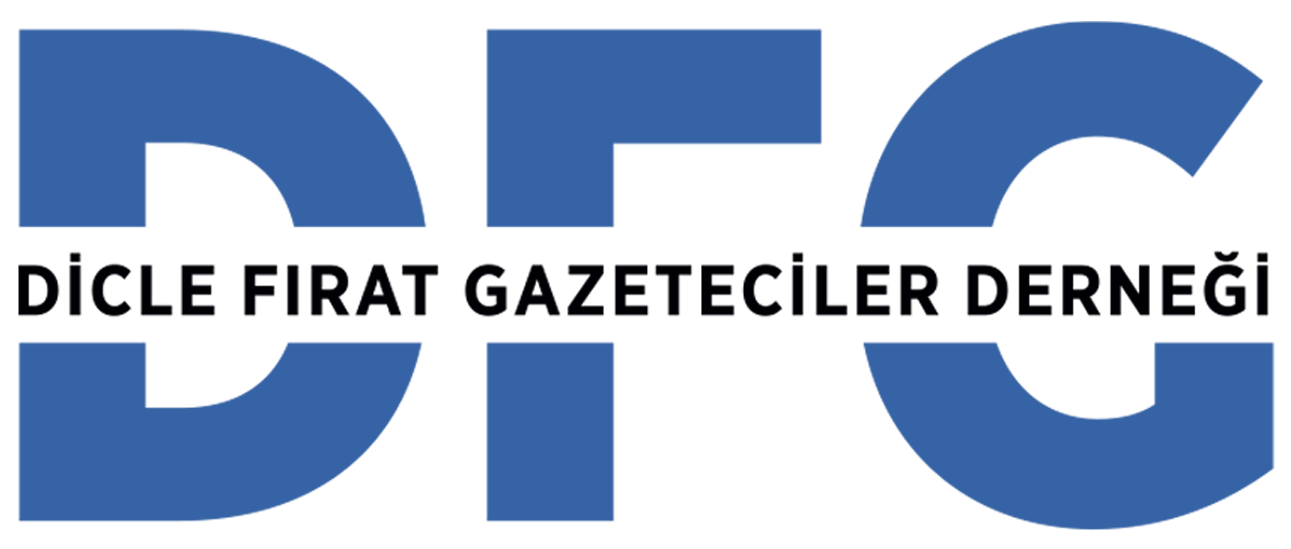 